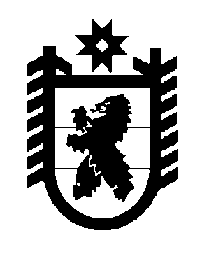 Российская Федерация Республика Карелия    ПРАВИТЕЛЬСТВО РЕСПУБЛИКИ КАРЕЛИЯРАСПОРЯЖЕНИЕот  25 апреля 2018 года № 308р-Пг. Петрозаводск В целях поддержки, развития и продвижения детского чтения, организации современного пространства при осуществлении библиотечного обслуживания детей и их родителей, в соответствии с Концепцией программы поддержки детского и юношеского чтения в Российской Федерации, утвержденной распоряжением Правительства Российской Федерации от 3 июня 2017 года № 1155-р, и с учетом нормативной обеспеченности населения услугами библиотек:1. Министерству культуры Республики Карелия, осуществляющему функции и полномочия учредителя бюджетного учреждения «Национальная библиотека Республики Карелия» (далее – Учреждение), в рамках реализации пункта 3 распоряжения Правительства Республики Карелия от 19 марта 
2018 года № 226р-П:1) создать Центр детского чтения в качестве структурного подразделения Учреждения;2) с учетом создания Центра детского чтения утвердить структуру и штатное расписание Учреждения;3) предусмотреть в штатном расписании Учреждения должность заместителя директора – заведующего Центром детского чтения;4) при утверждении для Учреждения государственного задания на оказание государственных услуг (выполнение работ) предусмотреть осуществление Центром детского чтения библиотечного, библиографического и информационного обслуживания;5) организовать системную работу Центра детского чтения, в том числе ежегодно до 15 января утверждать план его развития.2. Контроль за исполнением настоящего распоряжения возложить на заместителя Премьер-министра Правительства Республики Карелия по социальным вопросам Л.А. Подсадник.   
           Глава Республики Карелия                                                              А.О. Парфенчиков